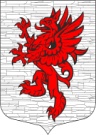 МЕСТНАЯ АДМИНИСТРАЦИЯ МУНИЦИПАЛЬНОГО ОБРАЗОВАНИЯЛОПУХИНСКОЕ СЕЛЬСКОЕ ПОСЕЛЕНИЕ МО ЛОМОНОСОВСКИЙ МУНИЦИПАЛЬНЫЙ РАЙОНЛЕНИНГРАДСКОЙ ОБЛАСТИПОСТАНОВЛЕНИЕ От 12 января  2016 г.									№ 3Об утверждении Плана мероприятий попротиводействию коррупции местнойадминистрации МО Лопухинское сельское поселение на 2016г.На основании Федерального закона от 25.12.2008 № 273-ФЗ «О противодействии коррупции», Указом Президента РФ от 11.04.2014 № 226 «О Национальном плане противодействия коррупции»,  Постановляю:Утвердить План мероприятий по противодействию коррупции местной администрации  МО Лопухинское сельское поселение  на 2016 год, согласно приложению.Настоящее постановление разместить  на официальном сайте МО Лопухинское сельское поселение. Контроль за исполнением оставляю за собой.Глава местной администрацииМО Лопухинское сельское поселение				Е.Н.Абакумов                                          УТВЕРЖДЕНпостановлением Местной администрации МО   Лопухинское сельское поселение от  12 января  2016 г.  № 3Глава администрации _______________                                        Абакумов Е.Н.ПЛАНмероприятий по противодействию коррупцииМестной администрации муниципального образования  Лопухинское сельское поселение на 2016  годп/пМероприятиеСрок исполненияОтветственныеОтветственныеМероприятия по законодательному обеспечению противодействия коррупцииМероприятия по законодательному обеспечению противодействия коррупцииМероприятия по законодательному обеспечению противодействия коррупцииМероприятия по законодательному обеспечению противодействия коррупцииМероприятия по законодательному обеспечению противодействия коррупции1.1.Внесение изменений в план  противодействия коррупции в соответствии с Национальным планом  противодействия коррупции на 2016 г.Зам. главы администрацииАлексеев А.А.Зам. главы администрацииАлексеев А.А.1.2.Организация работы по разработке  и принятию правовых актов, направленных на  противодействие коррупции на территории МО Лопухинское СП. Своевременная корректировка НПА в сфере противодействия коррупции в связи  с развитием законодательства.постоянноЗам. главы администрацииАлексеев А.А.Зам. главы администрацииАлексеев А.А.1.3.Совершенствование нормативно-правовой базы МО Лопухинское сельское поселение, обеспечивающей противодействие коррупции и осуществление контроля за исполнением  муниципальных НПА, административных регламентов предоставления муниципальных услуг. постоянно Специалист Смоличева С.В. Специалист Смоличева С.В.1.4.Проведение сопоставительного анализа закупочных                             среднерыночных цен на закупаемую продукцию, выполняемые работы, оказываемые услуги.по мере необходимостиВедущий специалистЕгорова А.С.Ведущий специалистЕгорова А.С.1.5.Обобщение изложенных в актах прокурорского реагирования нарушений законодательства о муниципальной службе, а также выявленных факторах коррупциогенности в муниципальных правовых актах.по мере необходимостиСпециалист Смоличева С.В.Специалист Смоличева С.В.2. Внедрение антикоррупционных механизмов в рамках реализациикадровой политики в Местной администрации МО  Лопухинское сельское поселение2. Внедрение антикоррупционных механизмов в рамках реализациикадровой политики в Местной администрации МО  Лопухинское сельское поселение2. Внедрение антикоррупционных механизмов в рамках реализациикадровой политики в Местной администрации МО  Лопухинское сельское поселение2. Внедрение антикоррупционных механизмов в рамках реализациикадровой политики в Местной администрации МО  Лопухинское сельское поселение2. Внедрение антикоррупционных механизмов в рамках реализациикадровой политики в Местной администрации МО  Лопухинское сельское поселение2.1.Доведение до лиц, замещающих должности  муниципальной службы в местной администрации  положений  законодательства  РФ о противодействии коррупции, в т.ч. об установлении наказания за коммерческий подкуп, получение  и дачу взятки, об увольнении в связи с утратой доверия, о порядке  проверки сведений, представляемых   указанными лицами в соответствии с законодательством РФ о противодействии коррупции. в течение годав течение годаСпециалист администрации2.2.Обеспечение своевременного представления сведений о доходах, расходах, об имуществе и обязательствах имущественного характера, в том числе  предоставление уточнённых сведений.до 30.04.2016до 30.04.2016Специалист администрации (кадры)2.3.Организация проверок соблюдения муниципальными служащими ограничений, связанных с муниципальной службой, установленных федеральным и региональным законодательством.по мере необходимостипо мере необходимостиСпециалист администрации (кадры)2.4.Проведение проверок достоверности  сведений о доходах, имуществе и обязательствах имущественного характера, предоставляемых муниципальными служащими.по мере необходимостипо мере необходимостиСпециалист администрации (кадры)2. 5.Рассмотрение на заседании комиссии по урегулированию конфликта  интересов результатов проверки  сведений о доходах, имуществе и обязательствах имущественного характера муниципальных служащих.по мере необходимостипо мере необходимостиСпециалист  администрации(кадры)2. 6.Обмен с правоохранительными органами информацией по проверке лиц, претендующих на поступление на муниципальную службу, на их причастность к преступной деятельности.по мере необходимостипо мере необходимостиСпециалист администрации(кадры)2.7.Организация  работы по уведомлению муниципальными служащими представителянанимателя о выполнении иной оплачиваемой  работы.в течение всего периодав течение всего периодаСпециалист администрации (кадры)2.8.Организация изучения муниципальными служащими федеральных законов РФ, положений национальной стратегии противодействия коррупции и других НПА по вопросам противодействия коррупции.постояннопостоянноЗам.главы администрации2.9.Контроль за исполнением муниципальными служащими установленного порядка сообщения о получении подарка в связи с их должностным положением, о сдаче подарка.постояннопостоянноЗам.главы администрации2.10.Ответственность должностных лиц за ненадлежащее использование  должностных полномочий в условиях неурегулированного конфликта интересов, а также ответственность руководителя за невыполнение подчиненными обязанности по урегулированию  конфликта интересов.постояннопостоянноЗам.главы администрации3. Организация проведения антикоррупционной экспертизы,муниципальных правовых актов и их проектов3. Организация проведения антикоррупционной экспертизы,муниципальных правовых актов и их проектов3. Организация проведения антикоррупционной экспертизы,муниципальных правовых актов и их проектов3. Организация проведения антикоррупционной экспертизы,муниципальных правовых актов и их проектов3. Организация проведения антикоррупционной экспертизы,муниципальных правовых актов и их проектов3.1.  Подготовка проектов нормативно-правовых актов   для проведения экспертизы органами прокуратуры  в целях выявления в них положений, способствующих созданию условий для проявления коррупции 2016 г.Ведущие специалисты администрации Ведущие специалисты администрации 3.2.Выявление встречающихся в нормативных правовых актах коррупционных факторов с выработкой предложений, направленных на совершенствование нормотворческой деятельности; последующее рассмотрение этих рекомендаций с участием специалистов администрации, в должностные обязанности которых входит подготовка НПА.постоянно Специалисты администрации Специалисты администрации3.3.Приведение в соответствие с требованиями     антикоррупционной политики ранее принятых муниципальных правовых актовпостоянно специалисты администрации специалисты администрации3.4.Ведение электронных реестров муниципальных правовых актов и на бумажном носителе с указанием даты вступление акта в законную силу и источника его официального опубликования (обнародования)постоянно  Ведущий специалист администрации ответственный за работу сайта  Ведущий специалист администрации ответственный за работу сайта4. Взаимодействие с общественностью в ходе реализации  мероприятий по противодействию коррупции 4. Взаимодействие с общественностью в ходе реализации  мероприятий по противодействию коррупции 4. Взаимодействие с общественностью в ходе реализации  мероприятий по противодействию коррупции 4. Взаимодействие с общественностью в ходе реализации  мероприятий по противодействию коррупции 4. Взаимодействие с общественностью в ходе реализации  мероприятий по противодействию коррупции 4. 1.Проведение анализа поступивших  обращений граждан и организаций на предмет  выявления коррупциогенных проявлений  в местной администрации  с последующим  принятием мер по их устранению  2016 г. специалисты администрации специалисты администрации4.2.Внедрение административных регламентов оказания услугпостоянно специалисты администрации специалисты администрации4.4.Привлечение специализированной организации для осуществления аудиторских проверок исполнения бюджетапо мере необходимости Начальник финансового сектора (главный бухгалтер) Начальник финансового сектора (главный бухгалтер)5.Противодействие коррупции в основных коррупционно опасных сферах регулирования5.Противодействие коррупции в основных коррупционно опасных сферах регулирования5.Противодействие коррупции в основных коррупционно опасных сферах регулирования5.Противодействие коррупции в основных коррупционно опасных сферах регулирования5.Противодействие коррупции в основных коррупционно опасных сферах регулирования5.1.Организация контроля исполнения муниципальных  функций в области выделения земельных участков, муниципального  имущества. 2016 г.Специалист Иванова Е.А.Специалист Иванова Е.А.5.2.Совершенствование контроля использования имущества, находящегося в муниципальной собственности, в том числе переданного в аренду, безвозмездное пользование и оперативное управление 2016 г. Зам.главы администрации Алексеев А.А.Зам.главы администрации Алексеев А.А.5.3.Мониторинг муниципальных правовых актов в области землепользования 2016 г.Специалист Иванова Е.А.Специалист Иванова Е.А.6. Обеспечение доступа граждан к информации о деятельности Местной администрации МО  Лопухинское сельское поселение6. Обеспечение доступа граждан к информации о деятельности Местной администрации МО  Лопухинское сельское поселение6. Обеспечение доступа граждан к информации о деятельности Местной администрации МО  Лопухинское сельское поселение6. Обеспечение доступа граждан к информации о деятельности Местной администрации МО  Лопухинское сельское поселение6. Обеспечение доступа граждан к информации о деятельности Местной администрации МО  Лопухинское сельское поселение6.1.Реализация права граждан на получение достоверной информации, в том числе обновление на официальном сайте муниципального образования разделов для посетителей, где должны быть отражены сведения о структуре органов местного самоуправления, их функциональном назначении, а также размещены правовые акты, время приема граждан, порядок обжалования действий должностных лиц.постоянноВедущий специалист  ответственный за работу сайта Егорова А.С.Ведущий специалист  ответственный за работу сайта Егорова А.С.6.2.Обеспечение контроля за рассмотрением обращений граждан и нарушением установленных законом сроков рассмотрения обращений.ежемесячноСпециалист (ответ. за кадры)Специалист (ответ. за кадры)